1Last Friday , Emma and her colleague David discussed their plans for the weekend .  Emma wanted to go to the mountains , because she goes climbing every Saturday .  David had never climbed , but he decided to accompany his colleague Emma .  The next morning , Emma and David found each other at the foot of the mountain . At first , Emma thought that David could not climb easily , because he did not look very strong . But after a few minutes , he managed to move faster than she did .  Emma and David finally arrived on top of the mountain . That's where they had lunch .  The next time , they will go to another area and climb a higher mountain .  　　　　正解を選んでください。 １)　エマとデービットは兄弟である。 　　　　２)　エマは、３０歳である。 ３)　２人は山のふもとで待ち合わせた。 　４)　 エマとデービットは山の頂上でランチを食べた。 ５)　２人はワインも持って行った。 　６)　エマとデービットは次回もっと高い山に登ることにした。 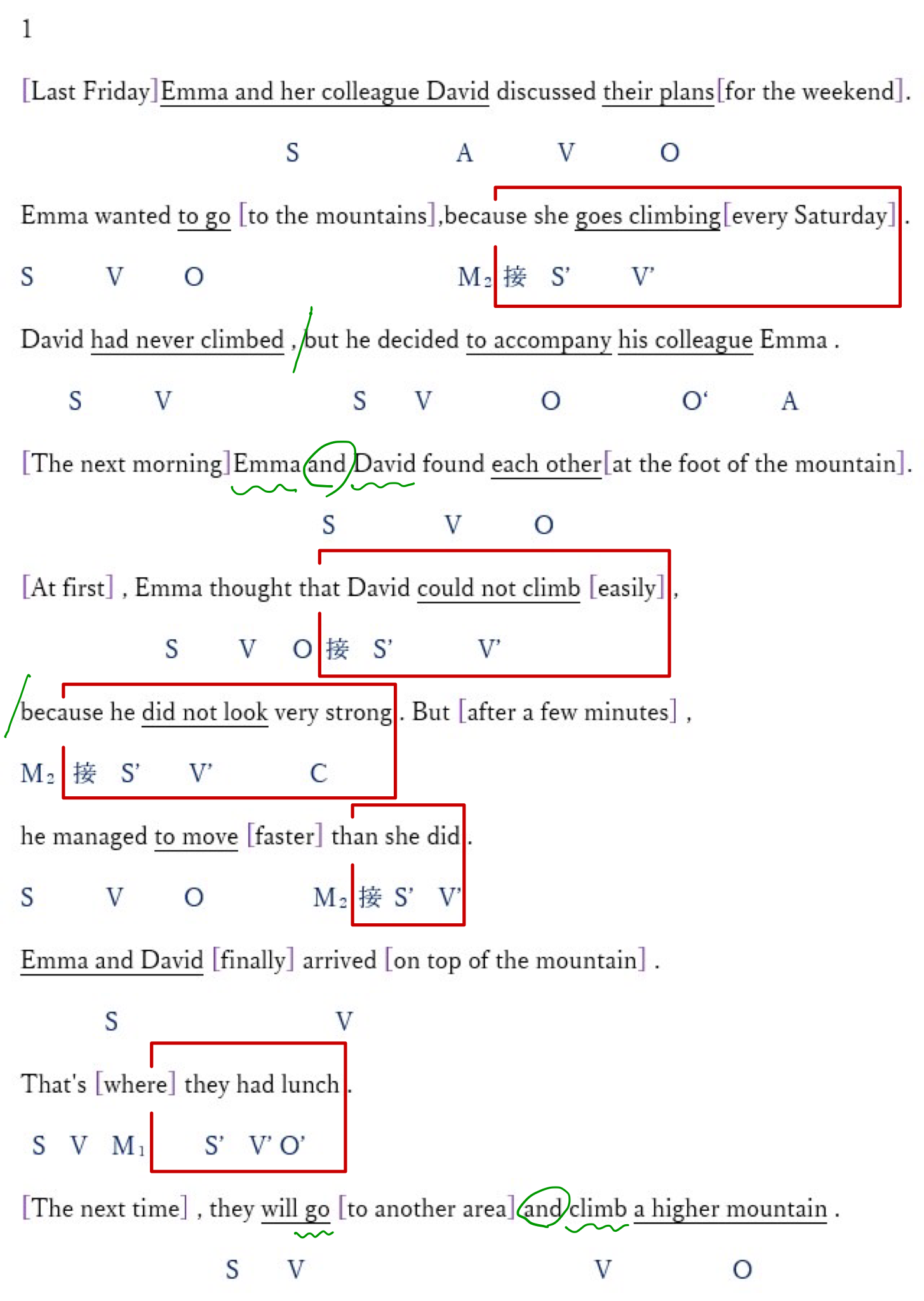 2           Yoshiko is a chocolatier in Geneva .  She has lived in this city for 15 years . When she was a student at the university , she made her first trip to Geneva . First , she was interested in the painting ,  but finally, it was the Geneva chocolate that she loved the most .    At that time,  she decided to become a chocolatier. After finishing her studies in Japan , she returned to Geneva to go to the national pastry school . And then , she worked in a shop as a pastry chef for nine years . Finally , she opened her shop in Geneva . In the early years ,  few people came to buy her chocolates . But now she receives two hundred customers a day . 　　　　正解を選んでください。 １)　彼女は画家である。 ２)　よし子ちゃんは、４０歳である。 ３)　よし子ちゃんは日本の大学を卒業した。 ４)　最初は仕事がうまくいっていなかった。 ５)　よし子ちゃんは今　多くのお客さんを持っている。 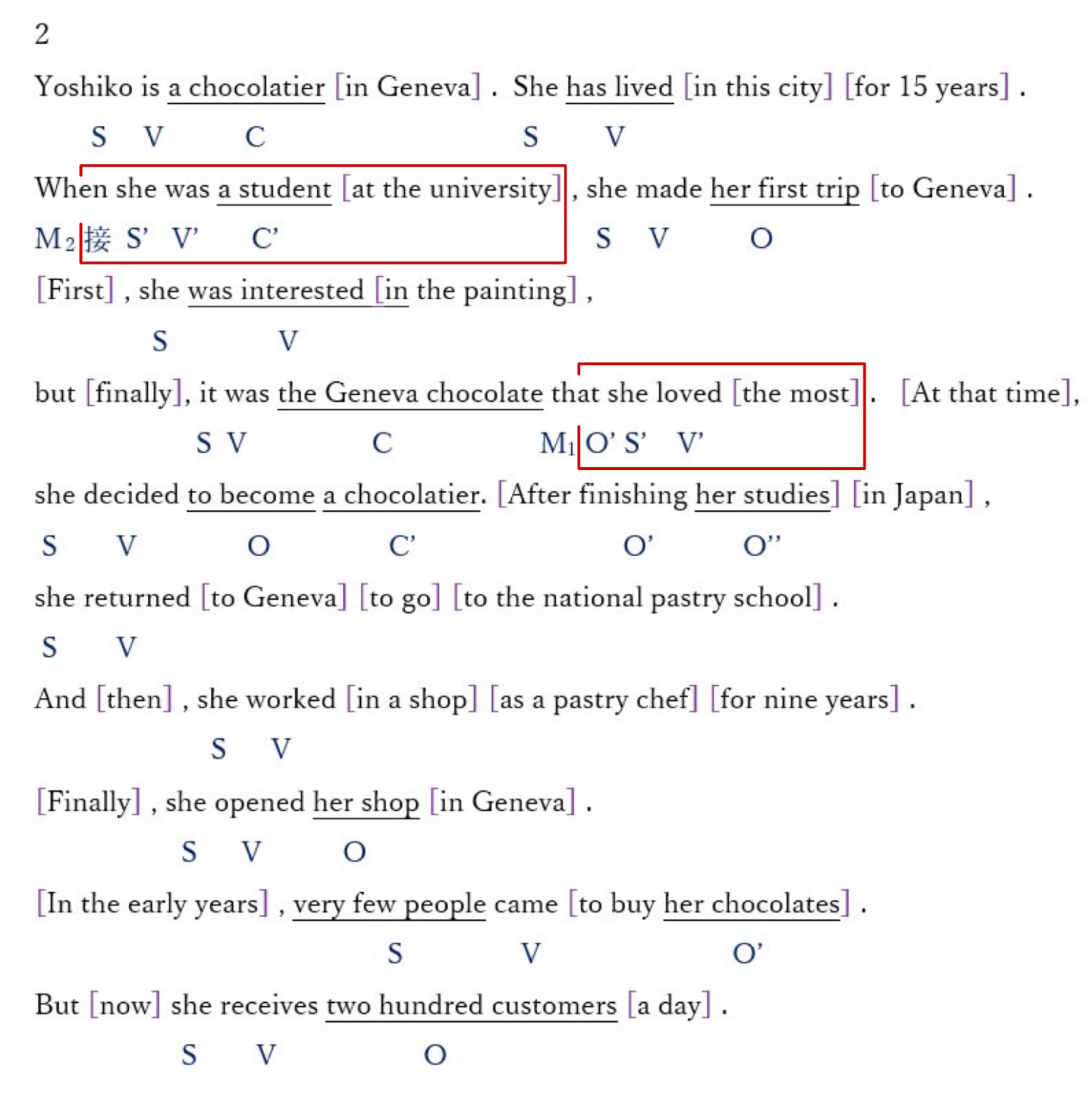  3             Ken's grandmother is 95 years old . She is a very active lady who always wants to do new things . Last year , she started to study Itaian . Her teacher is the boss of an Italian restaurant .  The Italian language pleases her a lot . She would like to go to Italy . But Ken's parents are worried . They asked Ken if he did not want to go to Italy with her grandmother . Ken loves his grandmother and he likes to travel .  He is delighted to be able to make this trip . But he does not speak Italian at all .  So he will study it tomorrow . 　　　　正解を選んでください。 １)　彼は日本人である。 　　　　　　２)　彼の祖母は、９０歳である。 ３)　ケンは旅行が好きである。 　　　　　　４)　ケンはイタリア語を少し話す。 ５)　ケンは祖父が好きである。 　　　　　　６)　ケンは明日からイタリア語を勉強する。 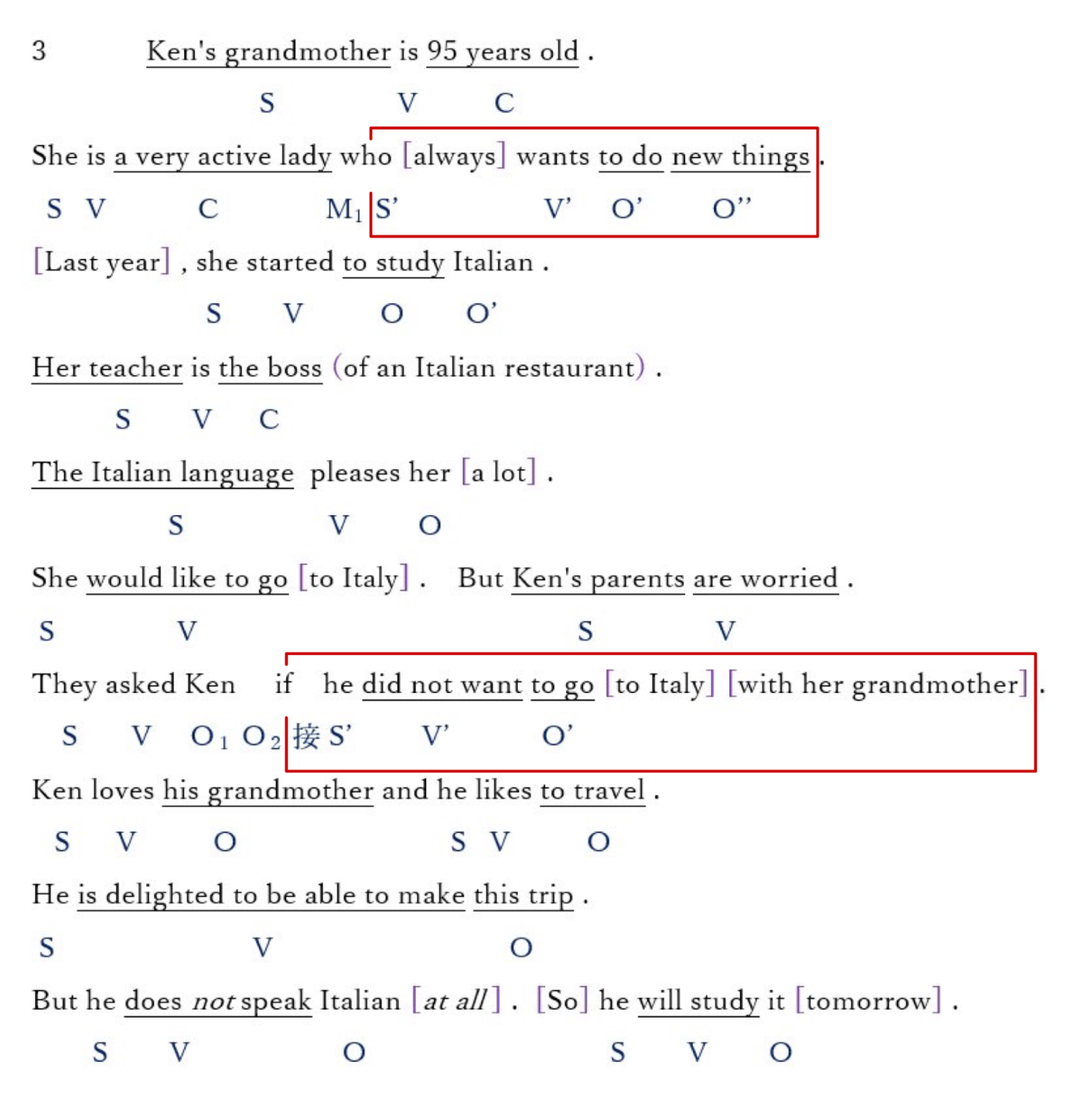 4                   Since his childhood , Noah went to the city library every Saturday . In this library , he met young people of his age  and he often made friends . Last year , there was a fire in the library which was built of wood . Fortunately , no one died , but the fire destroyed the building . After this accident , the city decided to build a new library . Noah and his friends wanted to do something to help . They asked people to donate books for the library . Finally, many books were donated to the city that Noah lived in .  Noah is very happy .    The new library will open next year . 正解を選んでください。 １)　ノアは図書館に行ったことがない。  　 　２)　新しい図書館は来年オープンする。 ３)　ノアは図書館で友達を作った。 　　　 　  ４)　ノアの都市は図書館を再建する。 ５)　ノアは毎週土曜日プールに行っていた。  　６)　多くの本が図書館に寄付された。 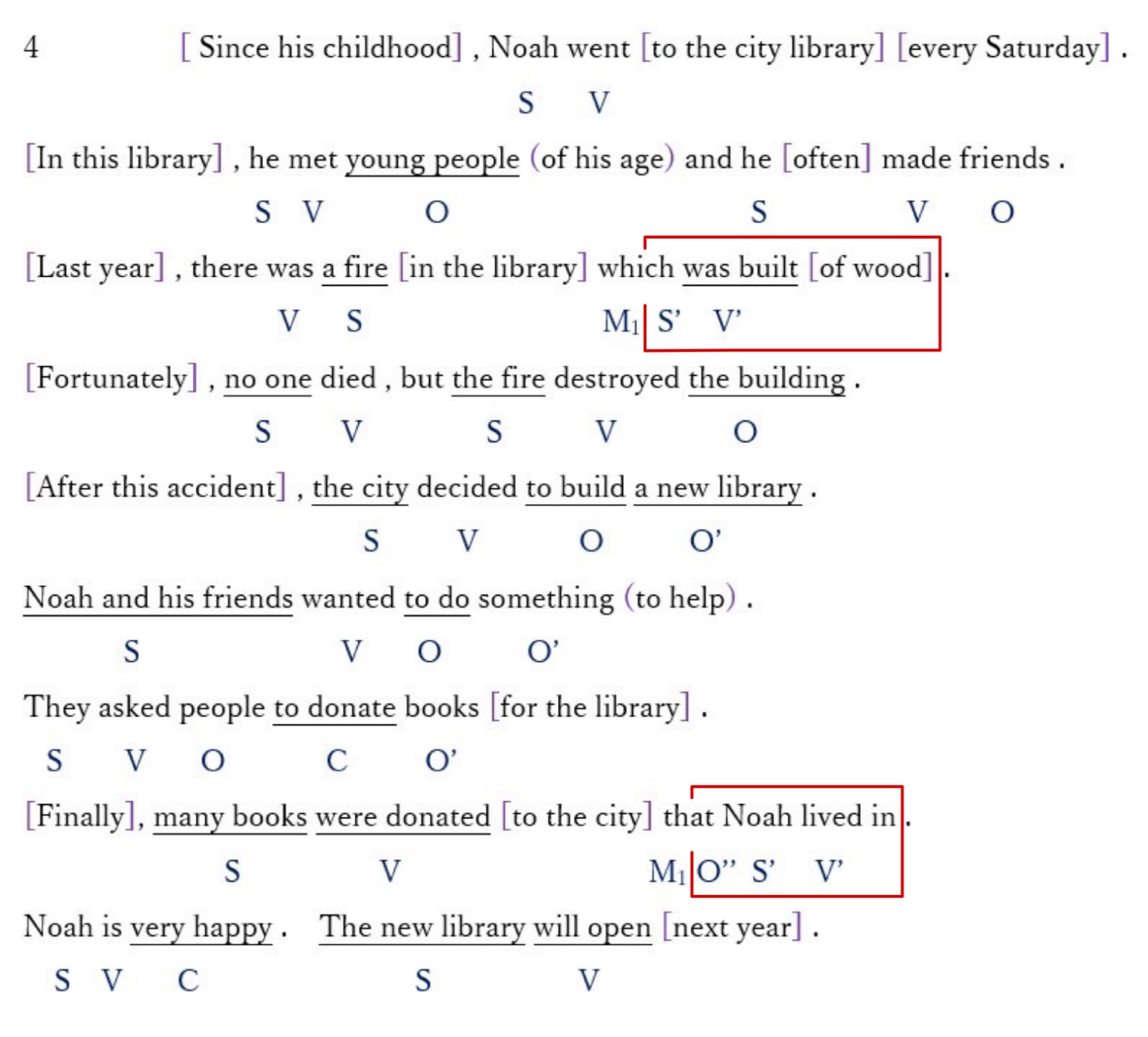 He looked at her.    彼は彼女を見た。　　  自動詞 He saw her.　　　  彼は彼女を見た。　　  他動詞  5              Each year , the Morton family spends their summer holidays abroad . Last year, they went to the United States . But this year , it is difficult for them to go abroad . Because Ms. Morton lost her job last month and that her husband has less and less work in his factory . Finally , they decided to travel only a week in German . The children are not happy . If this situation continues , the Morton will not be able to go on vacation next year . 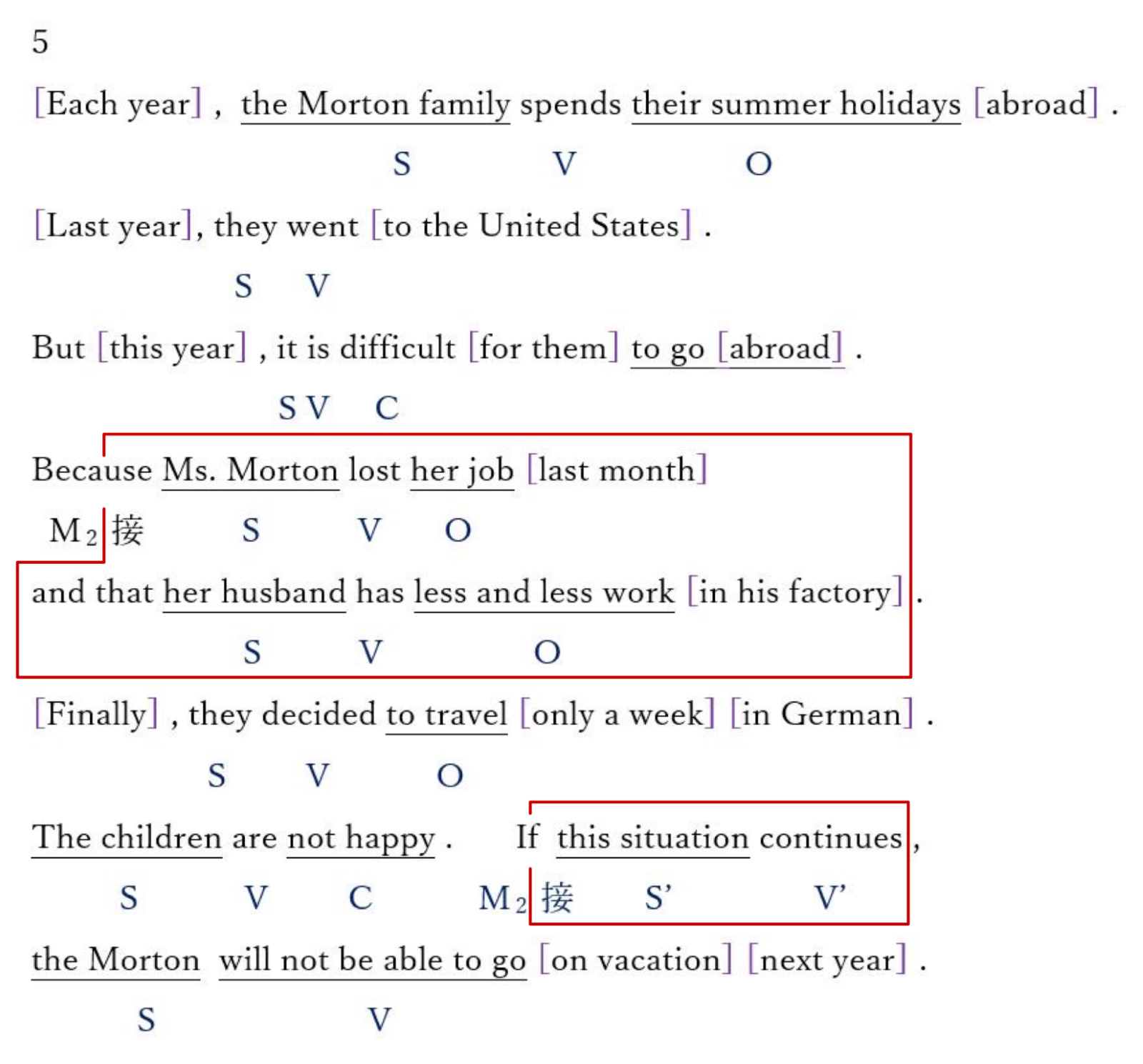  6     Since September , Ken's father has been teaching English at a university in Tokyo.  He rented a house near the university and he lives there with his whole family . Ken is 19 years old . He goes to a Japanese college . He works well and he started playing baseball in the college club after school . He has a lot of friends in this club .  Thanks to them , he speaks better and better Japanese . The only problem is that at night, at home , he is too tired to finish his homework . Sometimes he falls asleep right after dinner .  So he decided to get up at 5 o'clock in the morning to do homework .   It works well . As he can concentrate better than the evening , he finishes his homework faster . 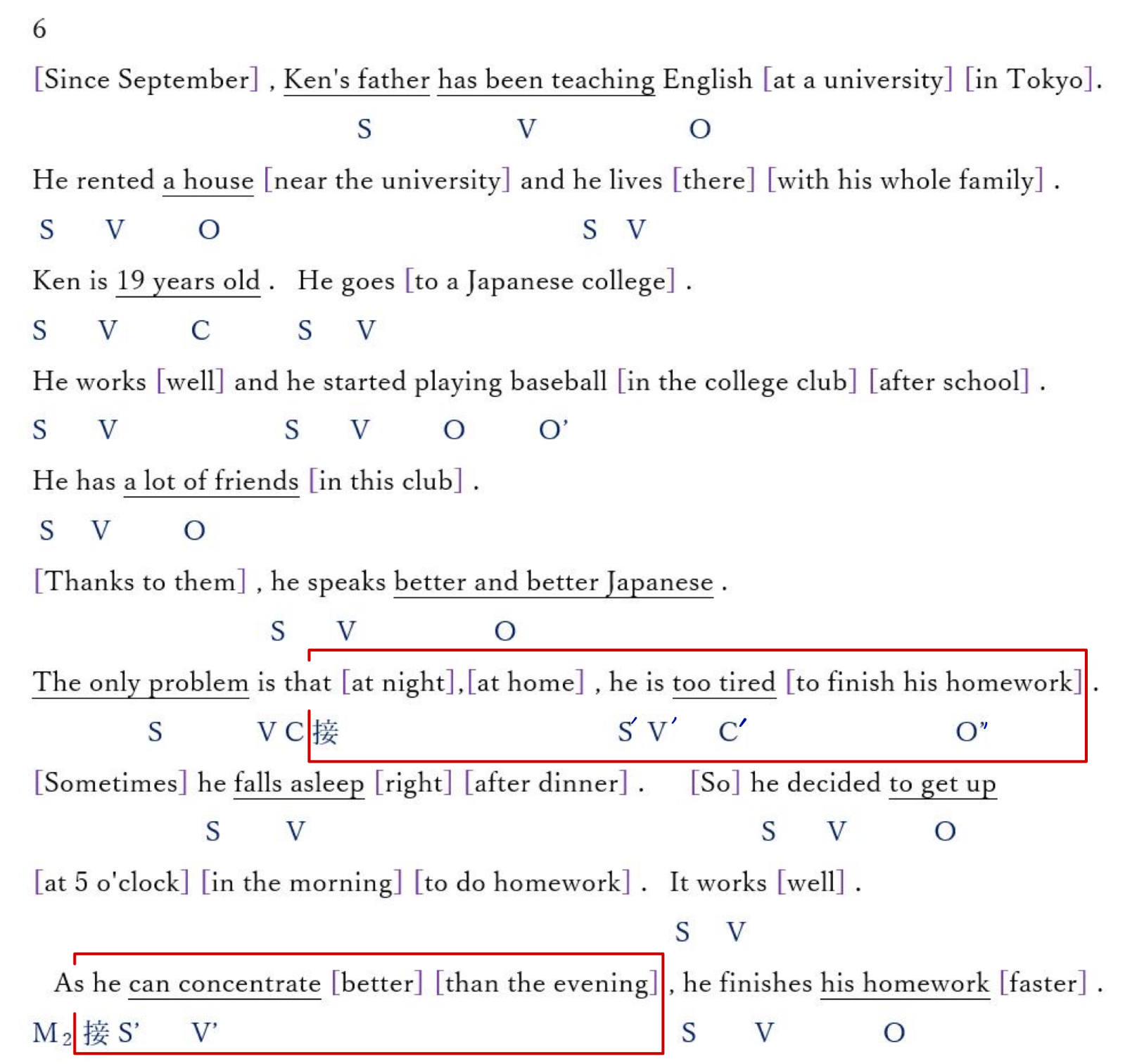 7       Paul lives in a small town . He is always very busy and sometimes works even on weekends . When he is not working , he listens to music at home . He likes classical music a lot . If there was a concert hall in his city , he would go several times a year . For a long time , he dreams of going to the concert in Tokyo . At the beginning of March , he asked for a week of vacation .      But he could only take three days at the end of the following month . Before leaving , he found the concert of a great orchestra which took place during his stay in Tokyo . Unfortunately , we could no longer reserve places on the Internet . The day of his arrival in Tokyo , he went to the ticket office in the concert hall and managed to buy a ticket . 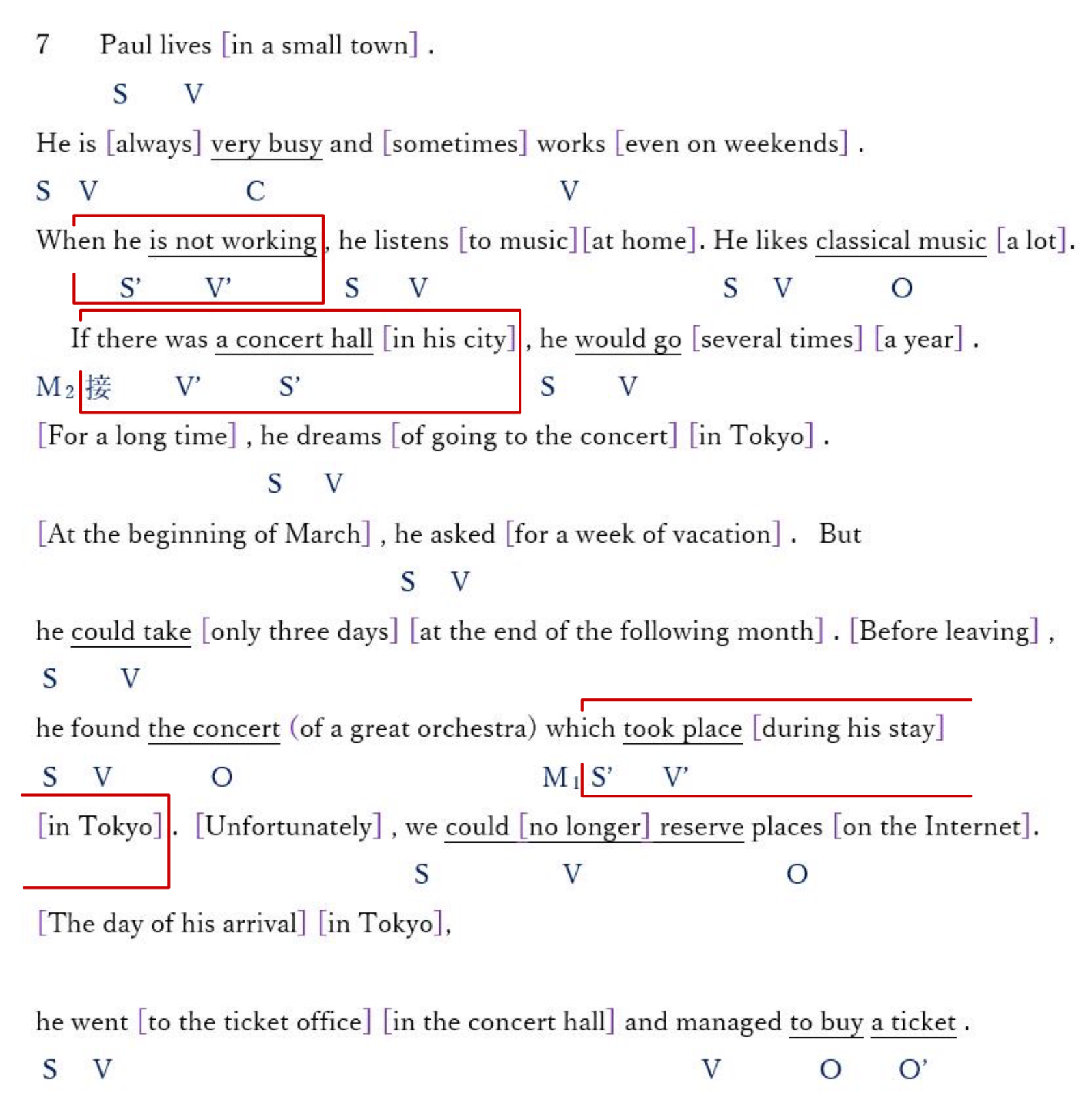 8                  I live in a small village since my childhood . There are beautiful mountains around this village . Several rivers flow . I walk in the forest every morning before going to school .  I enjoy nature .  Last month ,when I walked by the lake , there were some birds that I did not know .   The next day I went to the library in my town . According to one book , these birds normally live further south . So they had gone up here , to the north !     Last week, in the forest , I discovered three species of butterflies that I had never seen here. These butterflies come from the south too.  Now, I am also looking for new plants . And I started to take the temperature in this forest . One says that the movement of animals and plants has a certain relation with temperature . 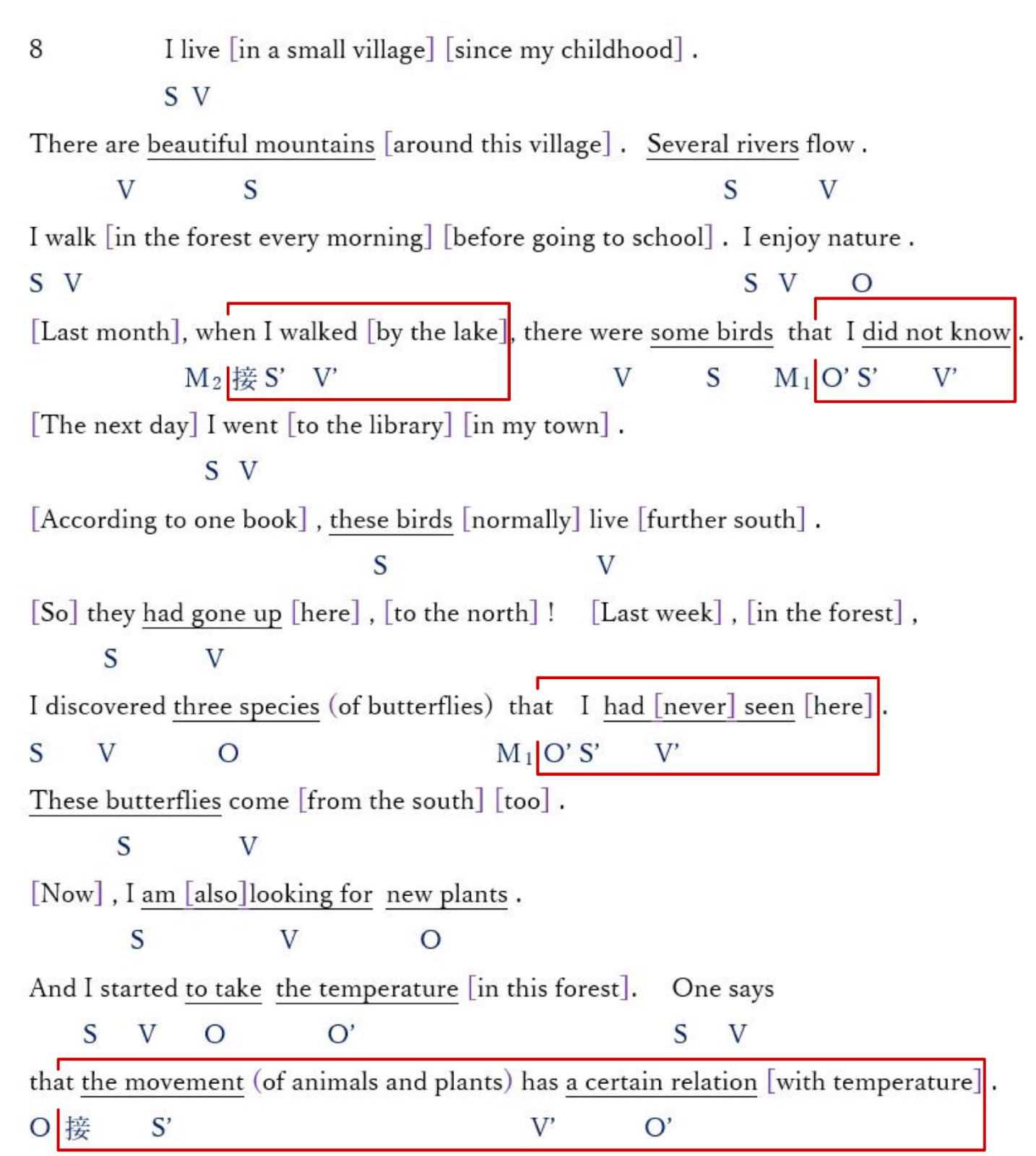 9                     Ethan, his wife and their son used to love watching TV . They spent more than five hours a day in front of the television  and stayed late at night .   But today , they do not look at it  anymore .     Last month, they moved . In their new apartment , television did not work .     In the evening , to pass the time ,  Ethan and his family read books and they enjoyed this quiet evening .   Ethan thought  that television was not so important and he decided not to look at it anymore . The next day, he talked about his idea to his wife and son .  Both agreed with him . Now they read more books than before and they go to bed early . 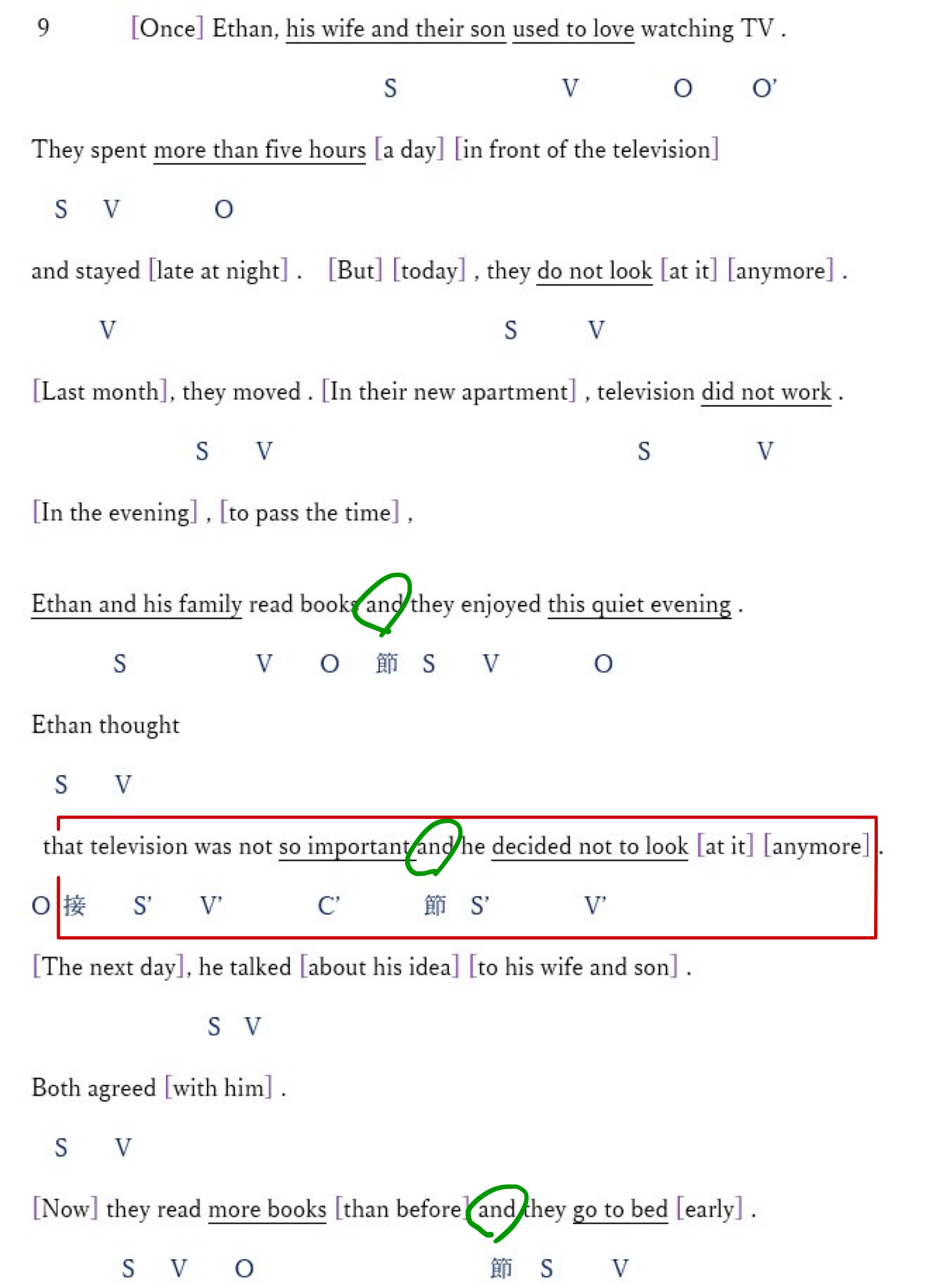   10       I am a clown . I go to the hospital every Tuesday to make sick children laugh.  In  Switzerland , there are more than 75 clowns like me . We regularly visit several hospitals . We give children the opportunity to laugh, sing and dance. Having fun with us, they may be able to forget their illness for a few moments. I spend in the rooms with one of my colleagues . Depending on the room , we change our program. Anything is possible : a simple hello , a funny song , or a small play . Doctors are happy with our work . They think we are allowing children to better fight the disease . We work with them . 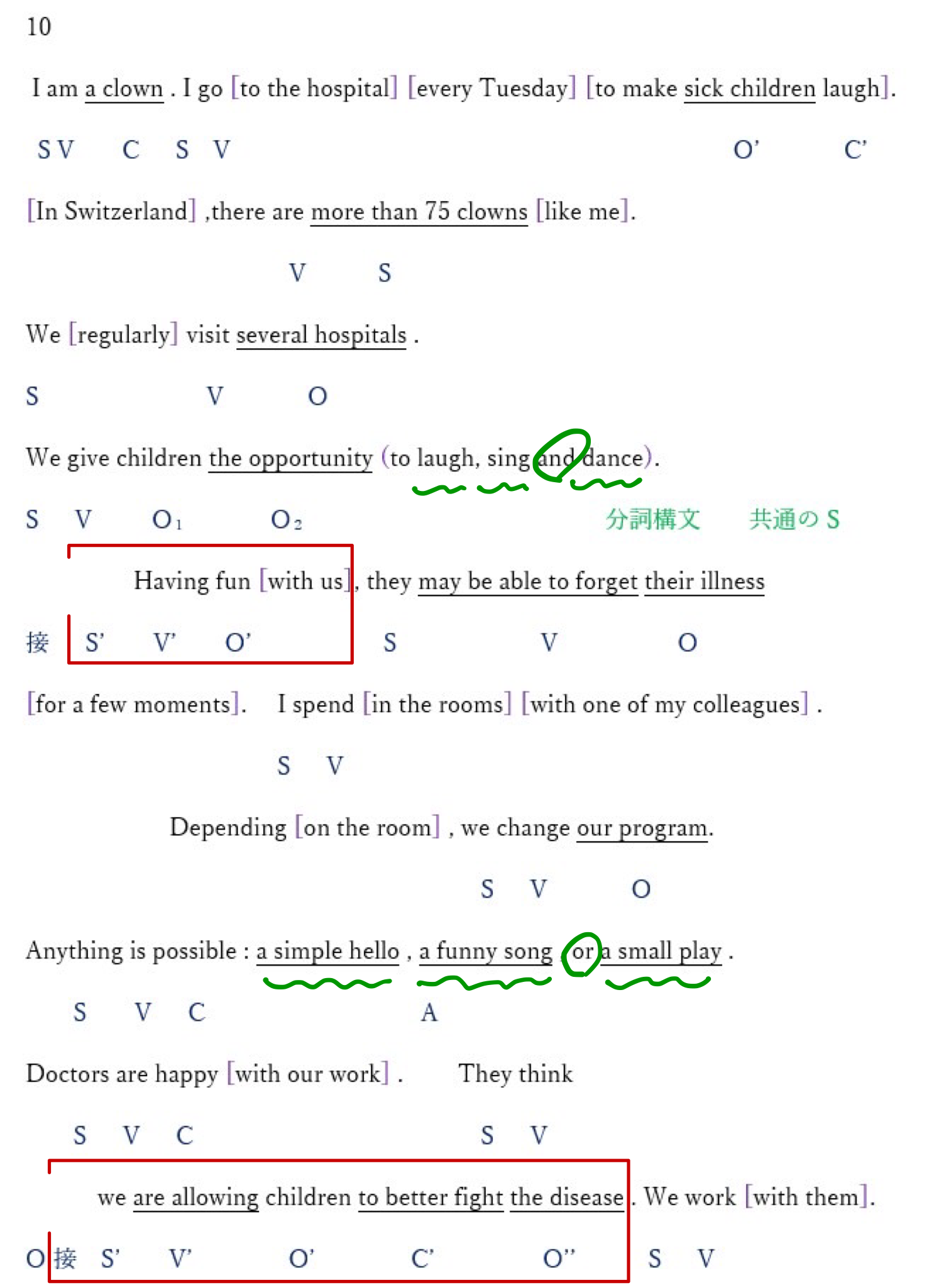    11           I like painting . Sometimes, I go to the countryside to paint landscapes .My wife , who adores my paintings , always tells me : "You have to make an exhibition! " For six months , I searched for a place to exhibit my works . There are of course some galleries in the city where we live ,  but it is too expensive to rent one . One day , a friend told me about a cafe where you could exhibit for free . In this café , many customers are interested in art . They can look at pictures or photos  while having a drink , and buy the works that they like .  I will soon have my first exhibition in this cafe . I'm happy to meet people who love painting . 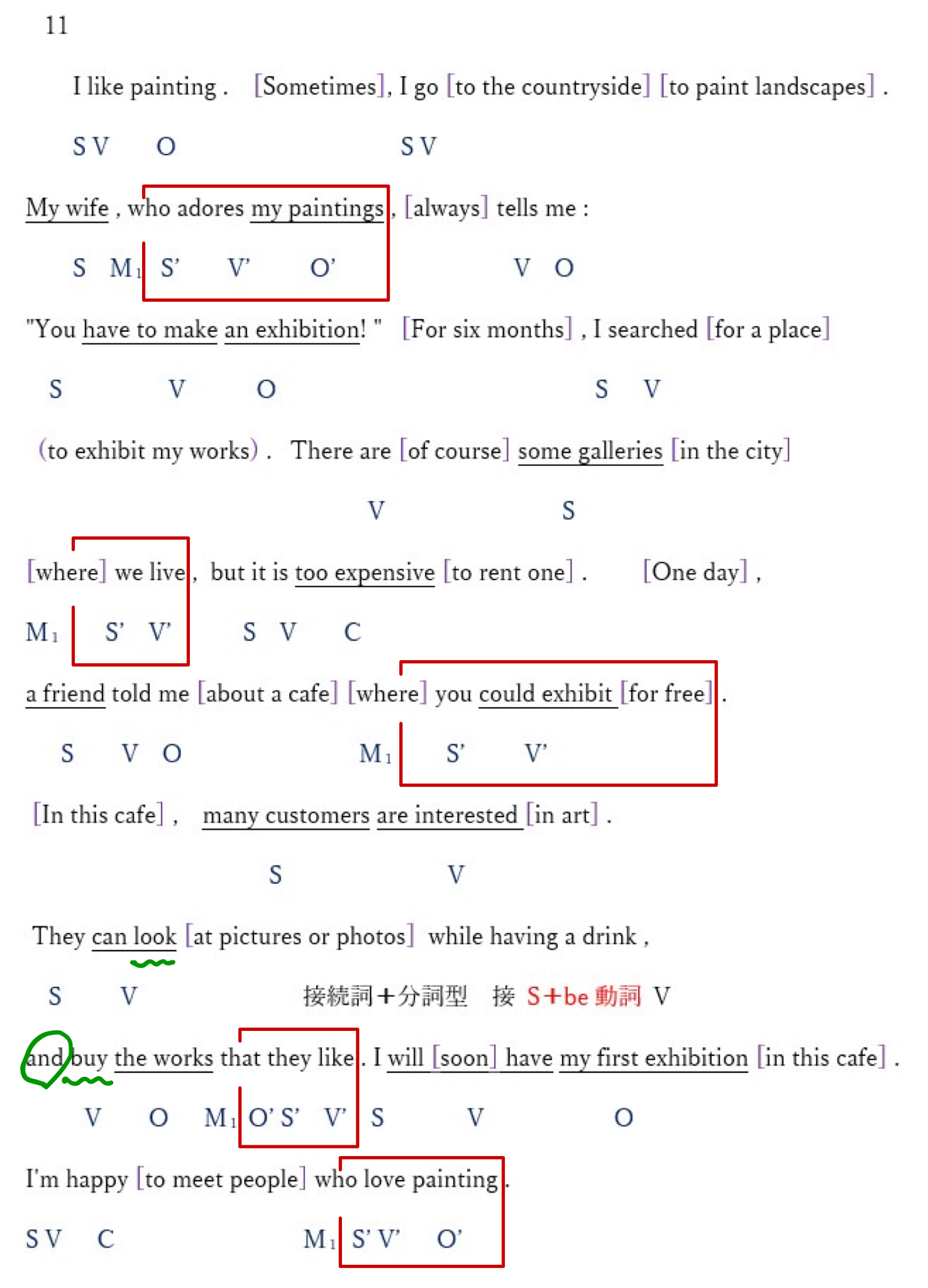    12              This year we have a new English teacher .   His name is Poul . He is American , just arrived in Japan .   Before coming to our high school ,  he taught at a school for foreigners in the United States .   He's very nice .  When we arrive at the classroom , he is already waiting for us at the entrance . He says hello to each student and shakes his hand . At the end of the class ,He goes to the door of the room again to greet us . He looks at us attentively and tells everyone different things . For example , he told me last time , "You did a good job," and to Kaede "You repeated well after me ." At first we were surprised and shy . Now we answer him with a smile in  English of course. 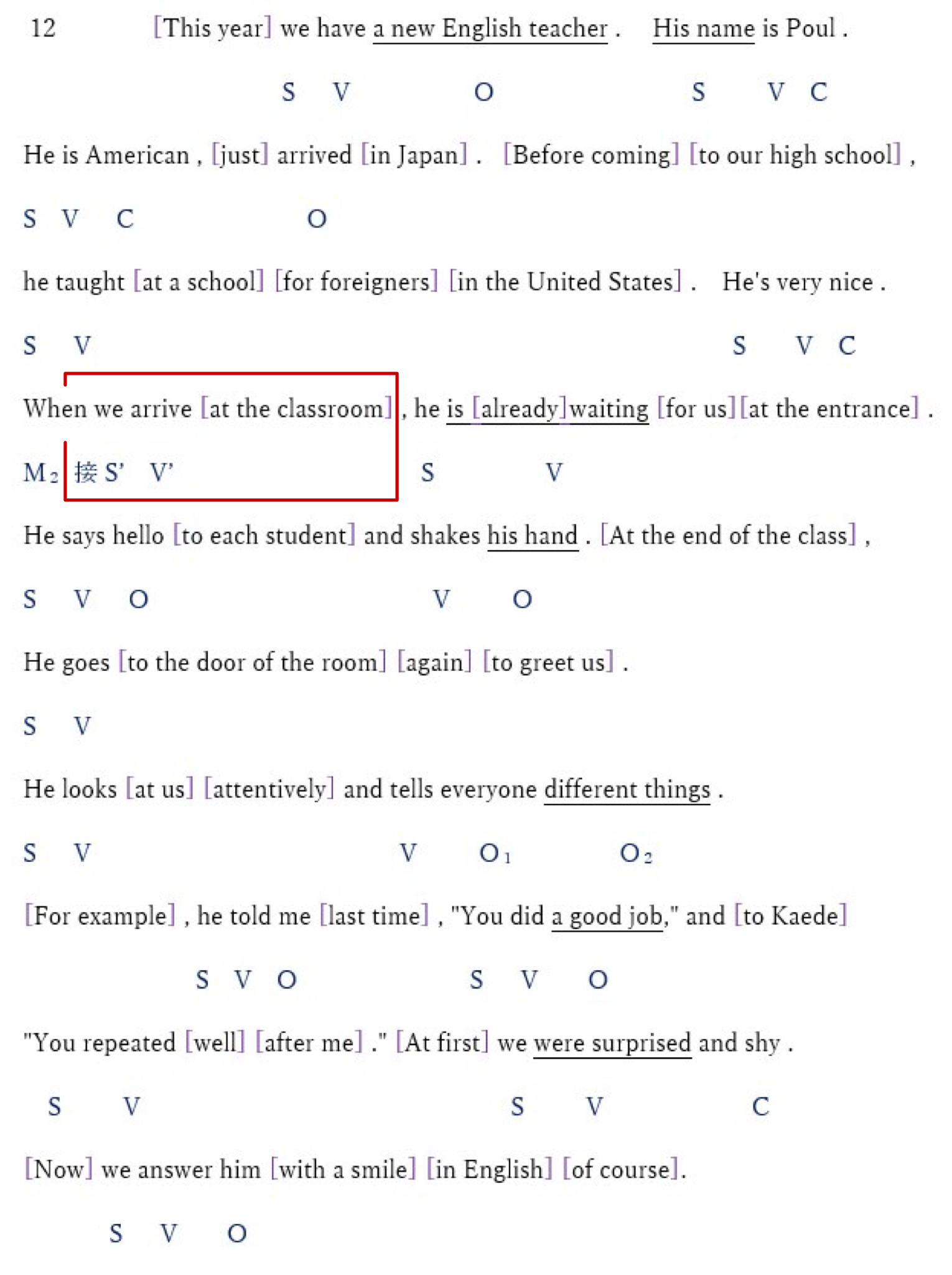 